Data collection useful for the publication of your work in the Symposium Proceedings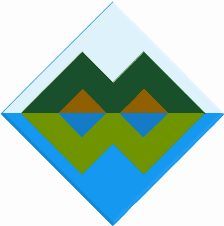 9th International SymposiumMonitoring of Mediterranean coastal areas: problems and measurement techniques, TitleAuthorsInteractive Image Reconstruction from its Incomplete, Irregular and Imprecise Fragments  John Reid; Anne SmithAuthors:Authors:Authors:Authors:Authors:Authors:Authors:First nameFamily nameEmailAffiliationAffiliation countryCorresponding authorORCIDReferencesDOI_Reference (if available)OrderBolle, K. (2019). "3. Wiederverwendete Inschriften: vom Umgang mit älteren Inschriften und Textmonumenten". In Materialität und Präsenz spätantiker Inschriften. Berlin, Boston: De Gruyter10.1515/9783110633566-003123Abstract (max 600 characters) included space and punctuation marks) ENGLISH LANGUAGE ONLYKey words......